Accès au succès, page 102 du chapitre 5Exemples d’aides visuelles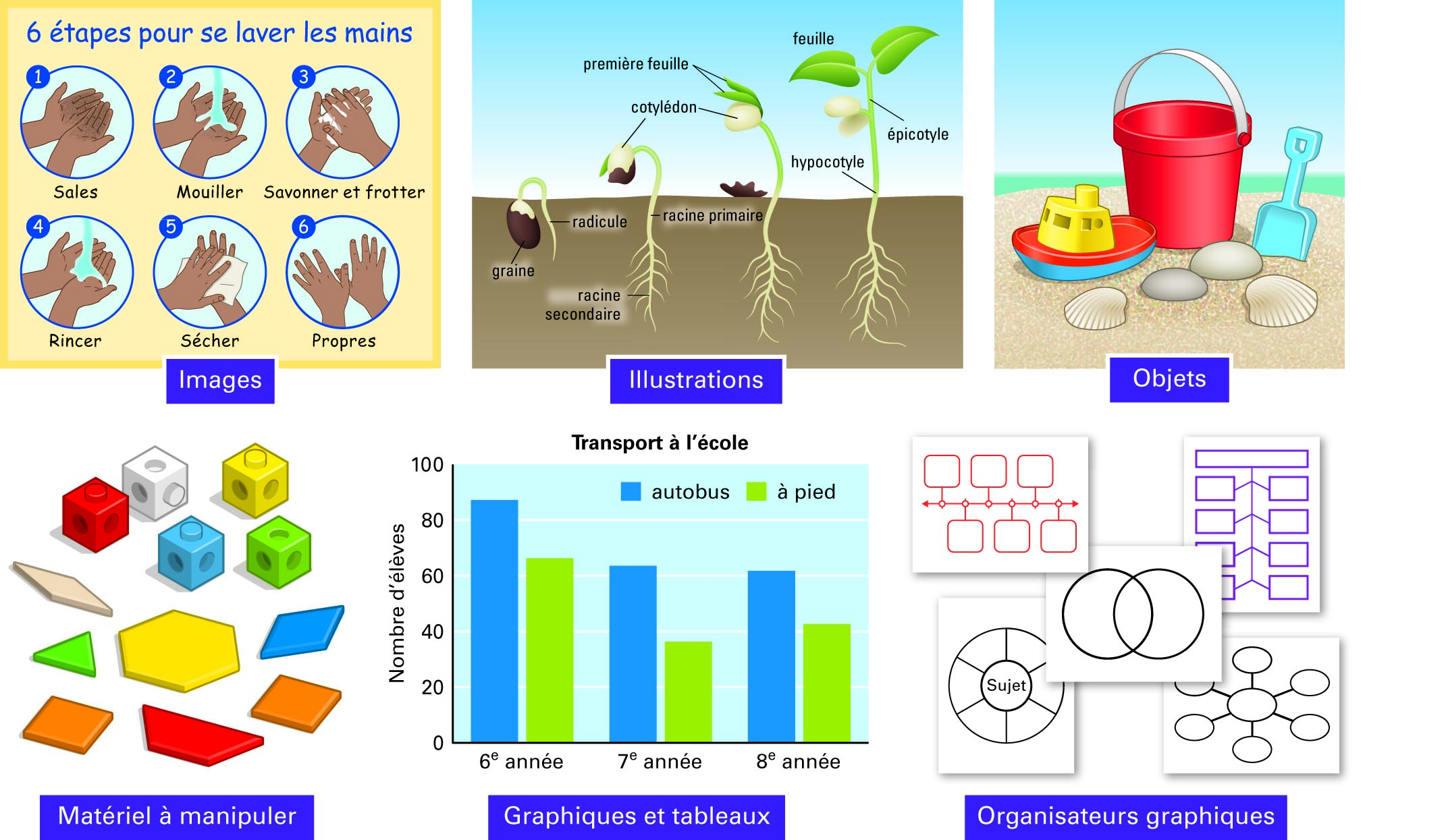 